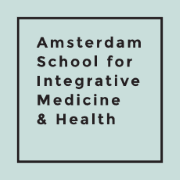 Programma Medisch Leiderschap januari 2021Zaterdag 30 januari08.35	              Aankomst Innsbruck luchthaven (uit Eindhoven en Amsterdam)
09.30	              Taxi naar Tirolerhaus (20 min)
10.15	              Korte samenkomst in stube met koffie, thee en info
11.00	              Vertrek met bus richting piste of naar verhuur-ski17:00 -19:30      Nascholing deel I (kennismaking en Charles Taylor)19.30		Diner in Tirolerhaus Zondag 31januari7.00		Kundalini yoga
8:00                     Ontbijt in stube (vanaf 7.30u ontbijt mogelijk)8.30-10.45	Nascholing deel II Authentiek leiderschapHet goede leven Leren en veranderen - BatesonLevenslijn11:00                  vrij programma17.00-19.15	Nascholing deel III KernkwadrantPersoonlijke missie19.30		Diner+Maandag 1februari7.00	               Kundalini yoga 
8.00	               Ontbijt in stube (vanaf 7:30 mogelijk)8.30-11.15	Nascholing deel IV  Intuïtie Het slimme onbewuste Imaginatie oefening									12:00-15:30       vrij programma
16:00                  aanvang Tiroler AbendDinsdag 2 februari 7.00	              Ontbijt in de stube 
7.30		Vertrek taxi vanaf Tirolerhaus
9.30	              Vertrek vanaf Innsbruck airport naar Amsterdam 
9:50		Vertrek vanaf Innsbruck airport naar Eindhoven 
          